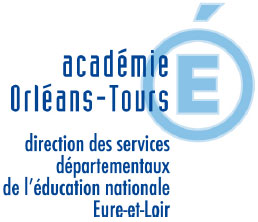 ANNEE SCOLAIRE 20**-20**Programme Personnalisé de Réussite Éducative Cycle 3(P.P.R.E cycle 3)NOM de l’élève : ……………..………	Prénom : …………………………Date de naissance :   … / … / …Parcours scolaireSommaire : Page 1 - PrésentationPage 2 - Situation (s) de départ identifiée (s) par le professeurPage 3 - Document de suivi individuel de l’élève (reproduit autant de fois que nécessaire)Page 4 – Bilan annuel (reproduit si besoin)Page 5 - Commission de liaison CM2 / 6èmePPRE Cycle 3NOM de l’élève : ……………..………	Prénom : …………………………Situation (s) de départ (A partir d’entretiens avec l’élève et d’observations) Année scolaire 20**-20**PROGRAMME PERSONNALISÉ DE RÉUSSITE ÉDUCATIVE Document de suivi individuel de l’élève()                       PÉRIODE : du … / … / ….    au  … / … / …. NOM de l’élève :………………………………..    Prénom : ………………………………………   Classe de :……Signatures :			L’élève		    			     Le(s) responsable(s) légal(légaux)	      			      Le professeurPPRE Cycle 3 Bilan annuel pour préparer l’année suivante NOM de l’élève :…………………………  Prénom : …………………………  Classe de :……Date : 								Signature du professeur :Commission de liaison CM2 / 6èmeNOM de l’élève :………………………..………  Prénom : ………………………………Date et lieu de la commission :ANNÉE SCOLAIRECLASSEÉCOLE(S) FREQUENTEE(S)CM1CM26èmeCADRE de mise en œuvreCOMPÉTENCES à développer en priorité durant la périodeActions mises en œuvreévaluation des compétences cibléesPERSPECTIVES pour la périodesuivanteTEMPSSCOLAIREÉléments ciblés pour aider à l’élaboration du diagnosticÉléments ciblés pour aider à l’élaboration du diagnosticDifficultés relevées3 items à travailler en priorité, au maximumDireExprimer son point de vue de façon claire et étayée.DireOraliser une lecture de façon adéquate après préparation.DireRépondre à une question par un énoncé oral correct.LireAvoir une fluence correcte en lecture (au moins 120 mots par minute).LireComprendre un texte en identifiant acteurs principaux, lieux et temps.LireMettre en relation les éléments explicites d’un texte pour en construire une compréhension globale.LireLire un ouvrage de son choix de manière autonome.ÉcrireCopier un texte correctement avec une vitesse d’exécution suffisante (au moins 45 signes par minute).ÉcrireOser rédiger un court texte (4 à 5 phrases minimum) à partir d’une consigne donnée.ÉcrireUtiliser des outils de référence pour procéder à la correction autonome d’une production écrite.VocabulaireDéduire le sens d’un mot à partir du contexte.Nombres et CalculLire et utiliser les nombres jusqu’au million.Nombres et CalculCalculer mentalement en utilisant les 4 opérations, dans des situations simples.Nombres et CalculAdditionner et soustraire les nombres entiers et les décimaux jusqu’aux centièmes.Nombres et CalculUtiliser une calculatrice pour trouver ou vérifier un résultat.Résolution de problèmesRésoudre des problèmes simples relevant des 4 opérations.Compétences transversalesSoutenir une écoute prolongée.Compétences transversalesS’engager seul dans un travail.Compétences transversalesGérer son matériel scolaire, son travail personnel dans le temps et l’espace.Compétences transversalesÊtre persévérant dans une activité.Enseignement moral et Civique EMCS’engager et assumer des responsabilités dans la classe et/ou dans l’école.Enseignement moral et Civique EMCS’estimer et être capable d’écoute et d’empathie.Enseignement moral et Civique EMCPouvoir expliquer ses choix et ses actes.Enseignement moral et Civique EMCNommer les valeurs de la république.Pratiques pédagogiques retenues, conditions de mise en œuvre, aide et accompagnements(dans la classe, aide personnalisée, aide spécialisée, accompagnement éducatif, rôle de la famille, aide extérieure)Précisez les pratiques qui ont aidé l’élève à progresser (adaptation du support, place de l’élève dans la classe, tutorat…) et celles qui n’ont pas été efficaces.Formulation du diagnosticRédiger de manière claire l’analyse de la situation qui se dégage des constats précédents en termes d’apprentissagesPréconisations Pratiques pédagogiques dans la classeOutils à retenirDispositifs d’aide à prolonger